PRILOG 2OBRAZAC PNŽUPANIJA                                                 Osječko-baranjska  županijaGRAD/OPĆINA                                            PODRAVSKA MOSLAVINA	VRSTA PRIRODNE NEPOGODE                                         LEDOTUČA dana 13.07.2023.g.PRIJAVA ŠTETE OD PRIRODNE NEPOGODEPrijavljujem štetu od prirodne nepogode u kojoj je oštećena/uništena niže navedena imovina.Mjesto i datum: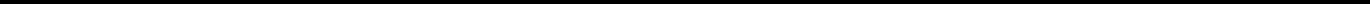 Potpis prijavitelja štete (za pravne osobe: pečat i potpis odgovorne osobe):Prijavitelj šteteOIBAdresa prijavitelja šteteAdresa imovine na kojoj je nastala štetaKontaktZa štete u poljoprivredi:MIBPGBroj ARKOD čestice za koju se prijavljuješteta/broj katastarske česticeZa štete u graditeljstvu(zaokružiti):(zaokružiti):(zaokružiti):Doneseno rješenje o izvedenom stanju:DADANEU postupkuU postupkuPrijavljujem štetu na imovini (zaokružiti):Prijavljujem štetu na imovini (zaokružiti):Prijavljujem štetu na imovini (zaokružiti):Opis imovine na kojoj je nastala šteta:Opis imovine na kojoj je nastala šteta:Opis imovine na kojoj je nastala šteta:Opis imovine na kojoj je nastala šteta:Opis imovine na kojoj je nastala šteta:Opis imovine na kojoj je nastala šteta:Opis imovine na kojoj je nastala šteta:1. građevine1. građevine2. oprema2. oprema3. zemljište3. zemljište4. višegodišnji nasadi4. višegodišnji nasadi5. šume5. šume6. stoka6. stoka7. ribe7. ribe8. poljoprivredna proizvodnja - prirod8. poljoprivredna proizvodnja - prirod9. ostala dobra9. ostala dobra10. troškovi10. troškovi11. Ukupni  iznos prve procjene štete:11. Ukupni  iznos prve procjene štete:knknknknknknknOsiguranje imovine od rizika prirodne nepogode za kojuse prijavljuje šteta (zaokružiti)Osiguranje imovine od rizika prirodne nepogode za kojuse prijavljuje šteta (zaokružiti)Osiguranje imovine od rizika prirodne nepogode za kojuse prijavljuje šteta (zaokružiti)Osiguranje imovine od rizika prirodne nepogode za kojuse prijavljuje šteta (zaokružiti)Osiguranje imovine od rizika prirodne nepogode za kojuse prijavljuje šteta (zaokružiti)Osiguranje imovine od rizika prirodne nepogode za kojuse prijavljuje šteta (zaokružiti)Osiguranje imovine od rizika prirodne nepogode za kojuse prijavljuje šteta (zaokružiti)DANE